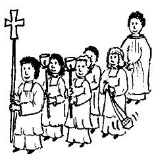 	Pfarre St. Kilian KoblachLiebe Erstkommunionkinder,Nachdem wir ein schönes Fest der Erstkommunion gefeiert haben, laden wir euch ein, bei den Ministranten der Pfarre St. Kilian in Koblach mitzumachen. Hast du Lust? Wir freuen uns auf dich!Unser erstes Treffen ist am Freitag, 23. September 2022 um 18.00 Uhr im KUM (im Sitzungszimmer neben dem Pfarrbüro) mit deinen Eltern. Dort werden wir euch erzählen, was ihr für die Ausbildung alles wissen müsst und ihr lernt uns erst einmal kennen. Die Ausbildung findet ab dem 7. Oktober 2022 jeden Freitag um 17.00 Uhr in der Kirche statt.Bitte gebt die ausgefüllte Anmeldung und die ausgefüllte Datenschutzerklärung bei der Religionslehrerin bis 2. Juni 2022 ab.Am 27.11.2022 um 10h werdet ihr als Ministranten im Gottesdienst aufgenommen.Wir freuen uns auf euch!
Mihaela, Giorgia, Theresa PAss. Theresa Wegan	Telefonnummer: 0676 / 8324 0 8324………………………………………………………………………………………..………………………………………………………Ministranten Anmeldeformular 2022/23 – Pfarre Koblach, St. KilianVorname: _____________________________ Nachname: ____________________________Geburtsdatum: _________________________Telefonnummer: ________________________ E-Mail-Adresse: _______________________Straße: _______________________________________________Ort: __________________Unterschrift des Erziehungsberechtigten: _________________________________________